	A Área do Alemão divulga o RESULTADO FINAL referente ao Edital de seleção de MINISTRANTES DOS CURSOS BÁSICOS DE LÍNGUA ALEMÃ II e III.Aprovados: Luan Balciunas Iuri BubolzPelotas, 23 de março de 2016.Prof. Helano Jader Cavalcante RibeiroCoordenador dos Cursos Básicos de Alemão II e III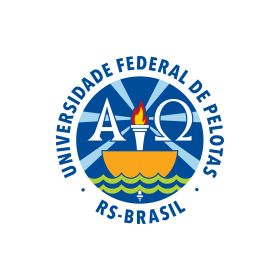 MINISTÉRIO DA EDUCAÇÃOUNIVERSIDADE FEDERAL DE PELOTASCENTRO DE LETRAS E COMUNICAÇÃO CÂMARA DE EXTENSÃO - CaExt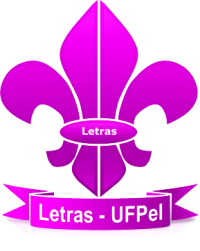 